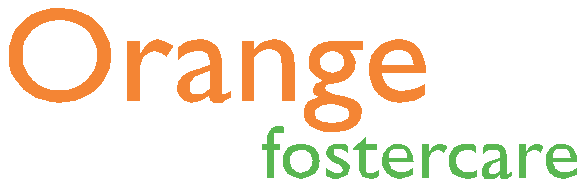 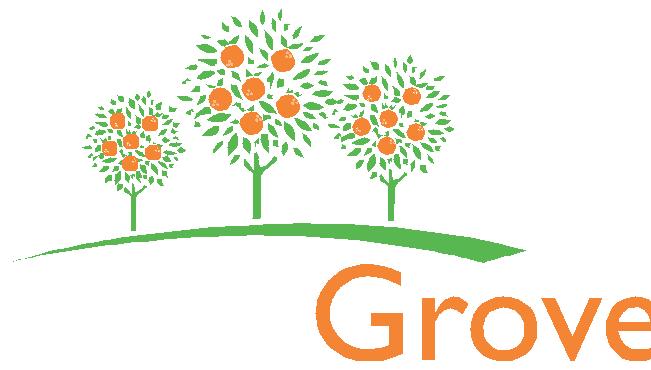 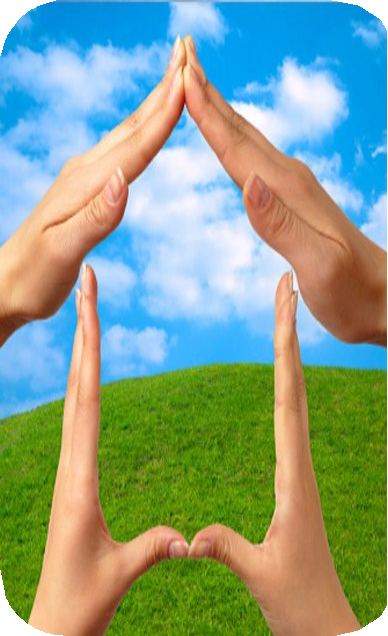 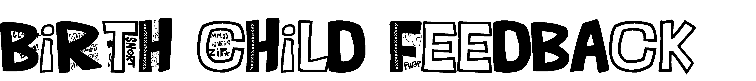 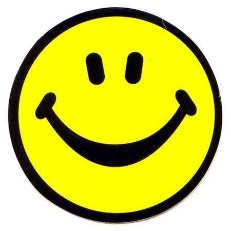 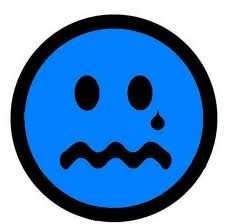 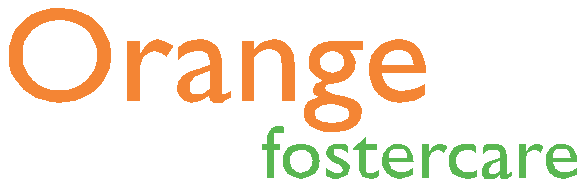 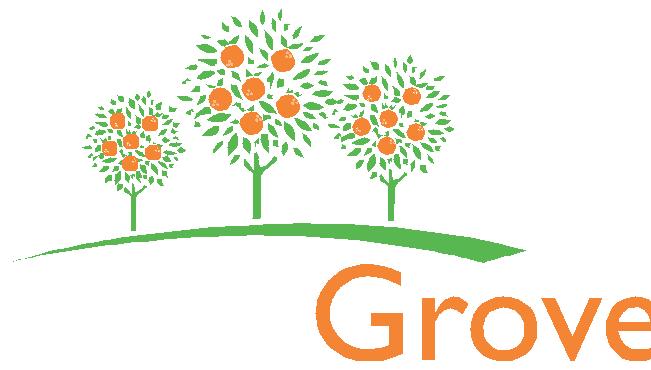 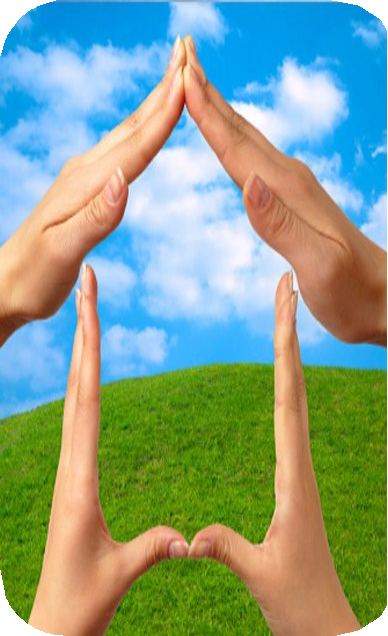 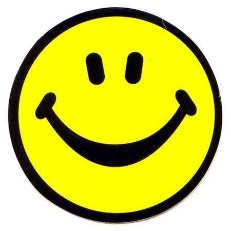 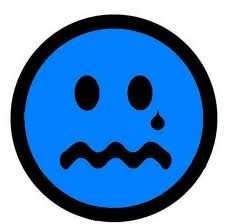 5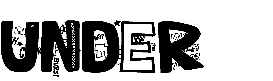 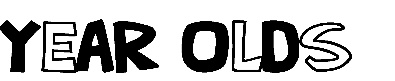 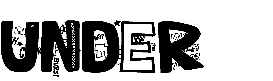 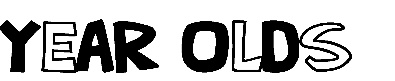 Date sent:                                                      Date completed:NAME:                                                            AGE:A meeting is soon going to be held to talk about how your family is finding fostering.This is a quick questionnaire to help us find out how you and the foster children living with you are getting on and whether you need any extra help.How does fostering make you feel? You can draw how you feel in the circlein the middle if you wantHAPPY                                         UNHAPPYWrite down or draw what you like and you don’t like about being part of afamily that fosters?I Like                                       I don’t likePlease turn over5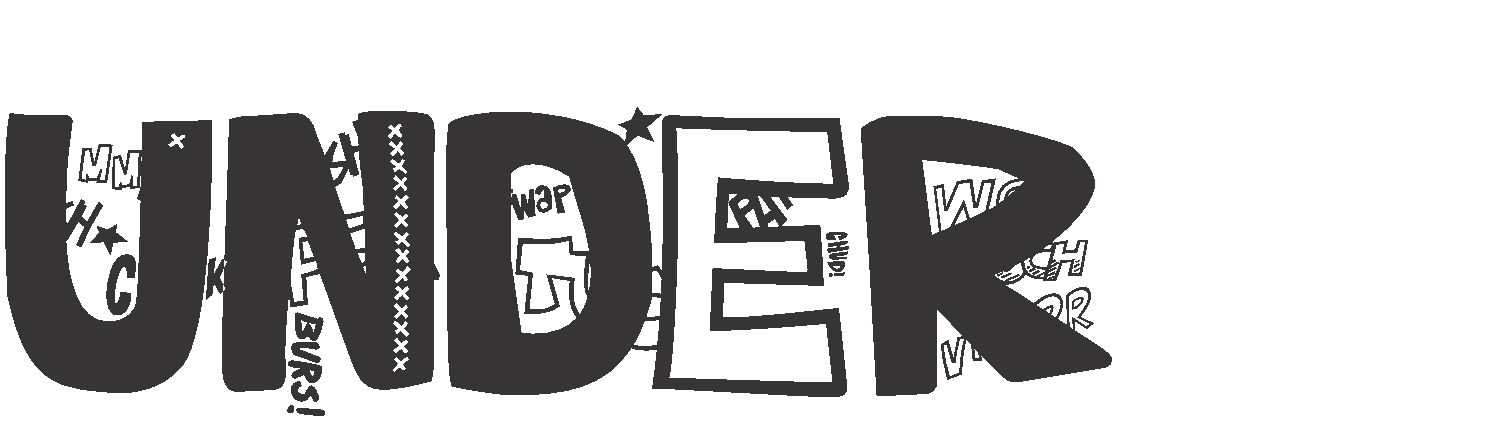 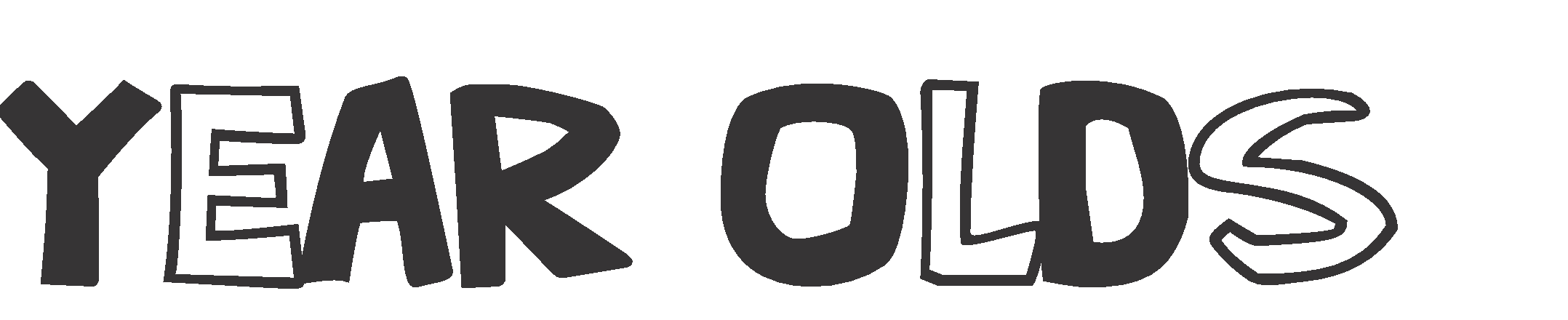 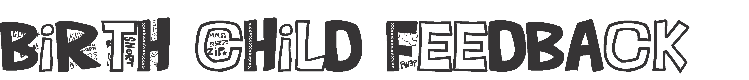 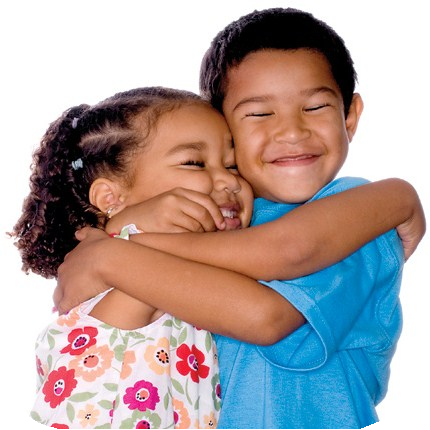 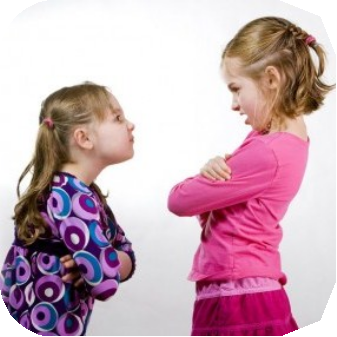 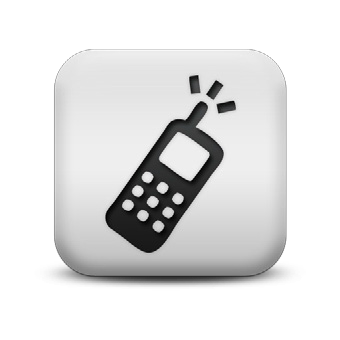 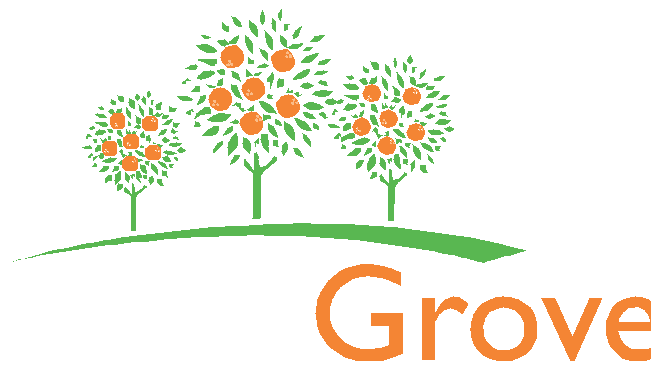 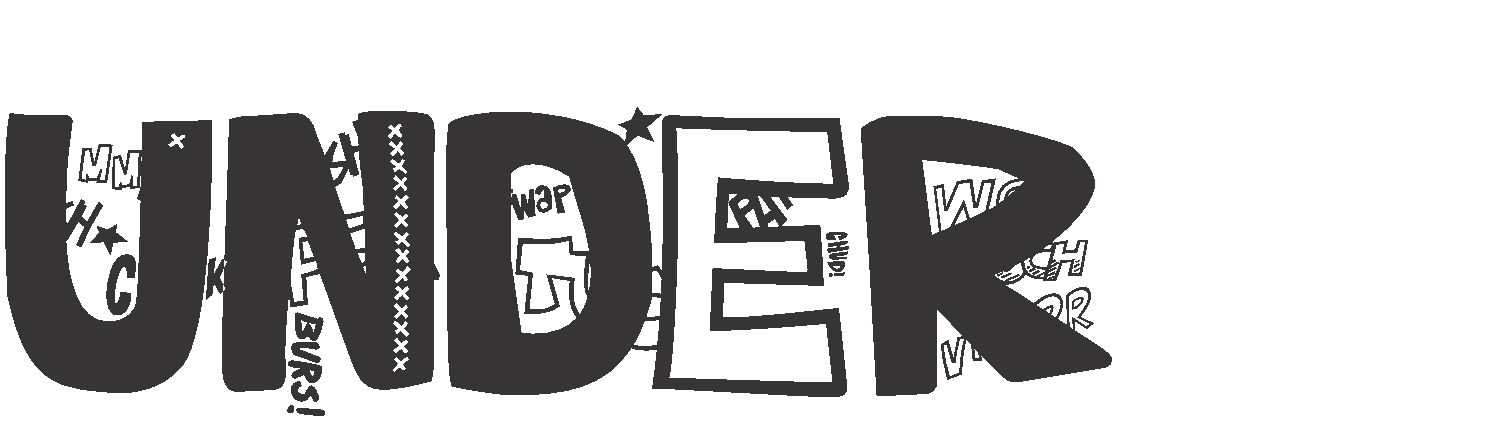 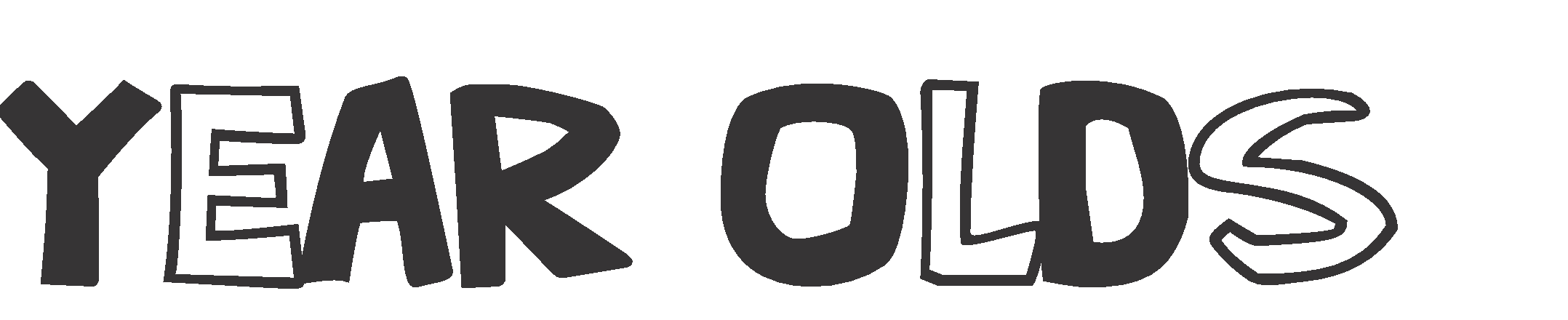 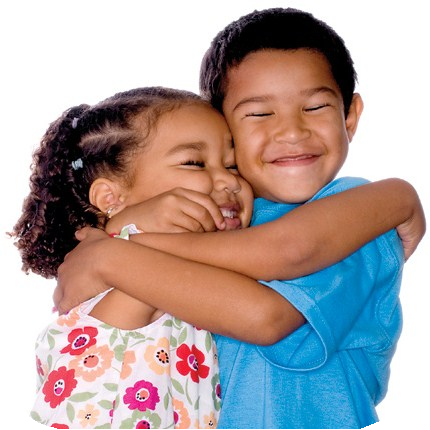 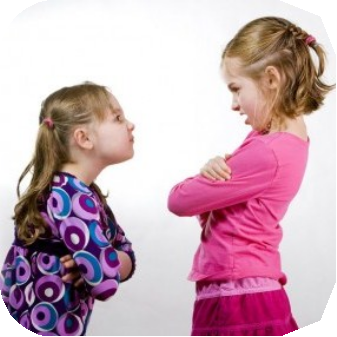 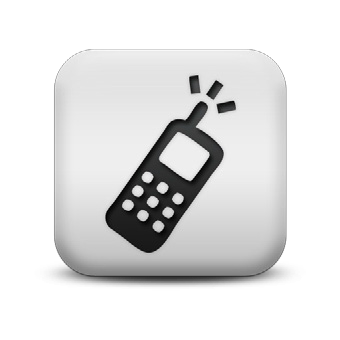 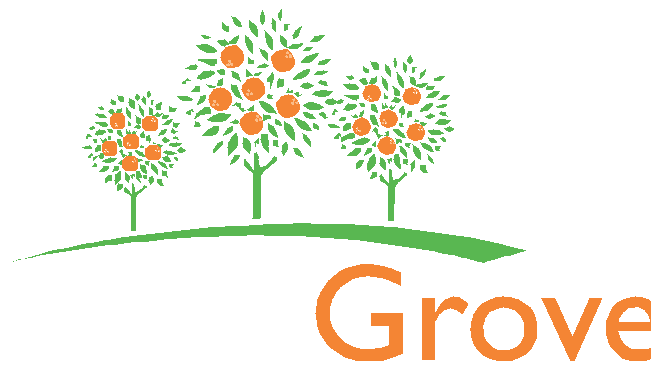 Who are the foster children that live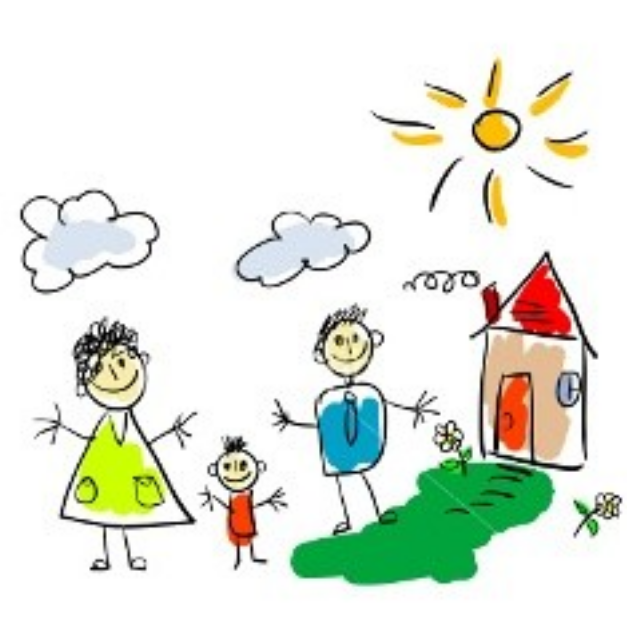 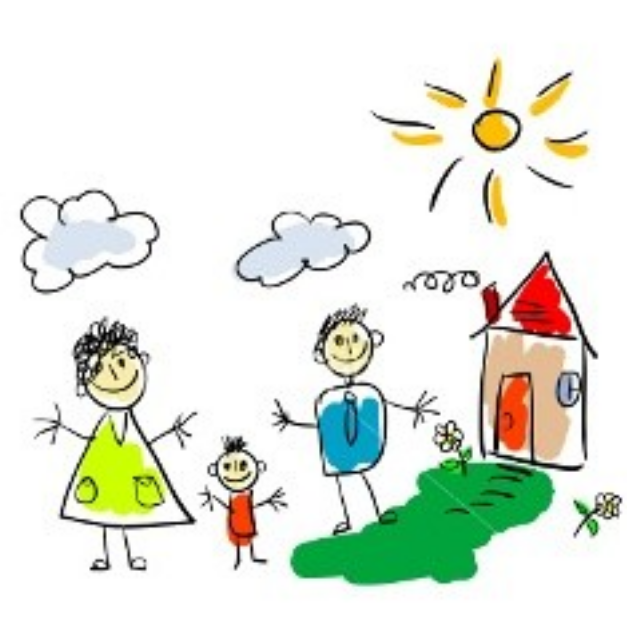 with you? You can draw them if you’d like.Do they ever annoy you? How?Do you have fun with them? How?Is there anything else you would like to tell us?Problem or need to  talk?  Phone Corrinne anytime!Leave a message  and she will call you back.07792 263 020THANKS